Miss Regan Speech and Language Activities for 1st and 2nd classBoys from Ms Walsh, Ms Gallagher and Ms McCarthyHello to all the lovely boys and parents!I hope you are all well and keeping safe at home. I miss you all so much and all the fun we used to have in our speech and language classes. I can’t wait until we are all back to school, learning and having fun again!The most important work you do will be the work set by your teachers but here are some activities you could do at home when you have some time.Aisling Regan We played lots of board games so if you have some games at home take them out and play with your siblings or whoever is at home! You learn so much from board games and you are practising language all the time.If you read a nice book – tell somebody at home about it. Tell them what happened first, next, then and last (in the right order!)Play Simon Says with whoever is at home. Take turns being Simon!This is a fun one!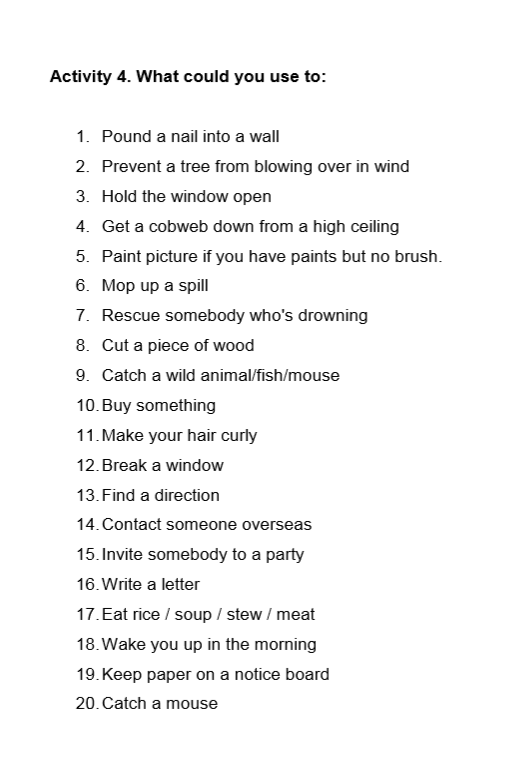 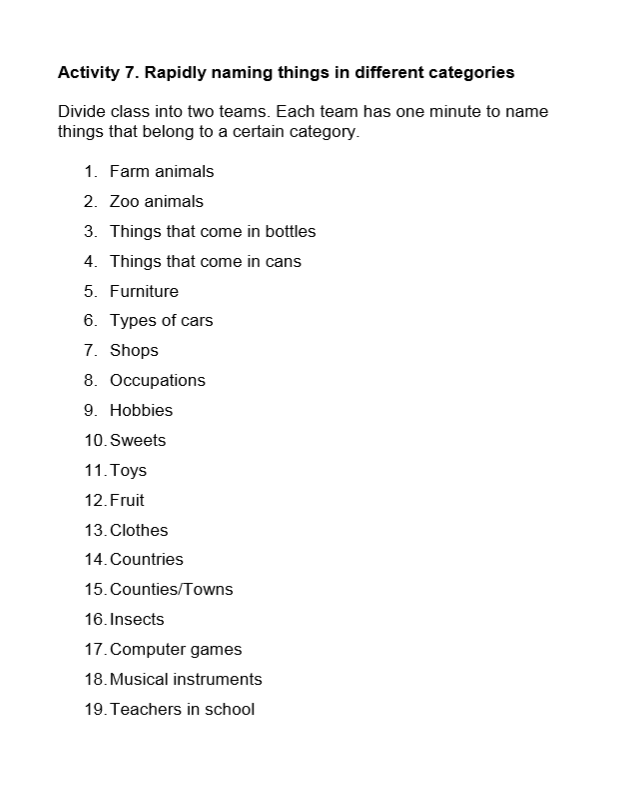 